Nom : _____________________EXERCICESCours 6.1 : Les verbes pronominauxOn reconnaît un verbe pronominal à l’infinitif par le pronom ______.Ex. : s’absenter, s’enfuir, se réfugier, se marrer…Complète ce tableau, écris ces verbes pronominaux au présent de l’indicatif.Dans chaque phrase, encercle le sujet du verbe pronominal, souligne le verbe pronominal et donne son infinitif.Tous les soirs, je me brosse les dents. __________________Il se rappelait de cette histoire triste sur La petite fille aux allumettes. _________________Ce soir, nous nous racontons de belles histoires. ___________________Je te félicite, tu te concentres sur tes études. _______________________Je suis fière, vous vous opposez à l’application de ce règlement. __________________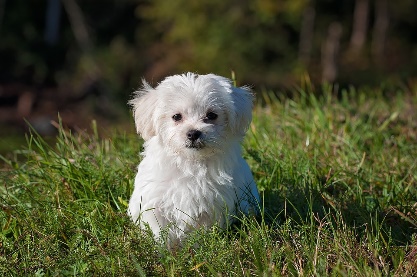 Depuis plusieurs heures, elles se promènent en forêt et elles observent les oiseaux.______________________Je me souviens de t’avoir vu au parc avec ton petit chien Samy. ___________________Se méfierS’imaginerSe direJeJeJeTuTuTuIlIlIlNousNousNousVousVousVousIlsIlsIls